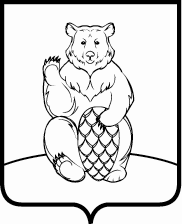 СОВЕТ ДЕПУТАТОВ ПОСЕЛЕНИЯ МИХАЙЛОВО-ЯРЦЕВСКОЕ В ГОРОДЕ МОСКВЕ  Р Е Ш Е Н И Е 	 20 апреля 2017г.                                                                                                  №4/5О внесении изменений в решение Совета депутатов поселения Михайлово-Ярцевское в городе Москве от 16.07.2015г. №7/8 «Об утверждении Положения о порядке выплаты денежного вознаграждения депутатам поселения Михайлово-Ярцевское, осуществляющих полномочия на непостоянной основе»В соответствии с Федеральным законом от 06.10.2003г. №131-ФЗ «Об общих принципах организации местного самоуправления в Российской Федерации, Законом города Москвы от 06.11.2002г. №56 «Об организации местного самоуправления в городе Москве», руководствуясь ст.ст.6, 9 Устава поселения Михайлово-Ярцевское, с целью приведения в соответствие с действующим законодательством,Совет депутатов поселения Михайлово-ЯрцевскоеРЕШИЛ:1. Внести в решение Совета депутатов поселения Михайлово-Ярцевское в городе Москве от 16.07.2015г. №7/8 «Об утверждении Положения о порядке выплаты денежного вознаграждения депутатам поселения Михайлово-Ярцевское, осуществляющих полномочия на непостоянной основе» следующие изменения и дополнения:1.1. слова «выплата денежного вознаграждения», «денежное вознаграждение» и «выплата» заменить словами «возмещение расходов» по всему тексту решения в соответствующем падеже;1.2. в абзаце 1 приложения к решению слова «(далее – денежное вознаграждение депутатов на непостоянной основе)» исключить;1.3.  в пункте 3 приложения к решению слова «(далее - ежемесячные выплаты)» исключить;1.4. пункт 4 приложения к решению дополнить словами «и выплачивается ежеквартально.»;1.5. слово «ежемесячное» исключить по всему тексту решения;1.6. пункт 7 приложения к решению изложить в новой редакции:«7. Возмещение расходов выплачивается на основании распоряжения администрации поселения по представлению табеля учета рабочего времени. Табель предоставляется в администрацию не позднее 5 числа месяца следующего за отчетным кварталом.».2. Опубликовать настоящее решение в бюллетене «Московский муниципальный вестник» и разместить на официальном сайте администрации поселения Михайлово-Ярцевское в городе Москве в информационно-телекоммуникационной сети «Интернет».3. Настоящее решение вступает в силу со дня официального опубликования.4. Контроль за выполнением настоящего решения возложить на Главу поселения Михайлово-Ярцевское Г.К. Загорского.                 Глава поселения                                                     Г.К.Загорский 